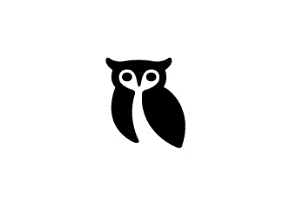 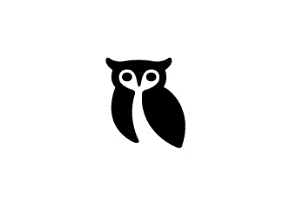 Dear Parents & CarersI am pleased to announce to all of you that our wraparound care led by 'Playsafe' for breakfast and after school club provision will be up and running again in September. 'Playsafe' will be running their sessions in bubble groups, which according to the latest DfE guidance can be different to the bubble groups that the children have been in during the school day. The bubble groups in 'Playsafe' will however be kept as consistent as possible, therefore minimising how many pupils each child will be exposed to throughout a teaching week.I know that breakfast and after school provision is a real need for our families, so I am sure that this will be a real relief for many of our parents and carers. I really am delighted to be able to offer this again in the new academic year.Other after school provision like sports clubs (Lee Sterry), dancing and music clubs, as well as peripatetic music and languages tuition will remain cancelled until further notice.Best wishesMr Adams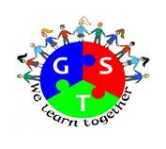 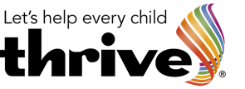 